TITLEsimple targetGLOBAL                                          1.       1.0DEFAULTS                                                              NEW-DEFABEAM          -7.E-4                           2.0       2.0       1.0ELECTRONBEAMPOS          0.0       0.0     0.001       0.0       0.0GEOBEGIN                                                              COMBNAME    0    0          Target geometry* Black bodySPH blkbody    0.0 0.0 0.0 10000000.0* Void sphereSPH void       0.0 0.0 0.0 100.0* Void sphereSPH airgap     0.0 0.0 0.0 50.0* Cylindrical targetRCC target     0.0 0.0 0.0 0.0 0.0 6.0 5.0END* Black holeBLKBODY      5 +blkbody -void* Void aroundVOID         5 +void -airgap* Void aroundAIRSURD      5 +airgap -target* TargetTARGET       5 +targetENDGEOEND* ..+....1....+....2....+....3....+....4....+....5....+....6....+....7..ASSIGNMA    BLCKHOLE   BLKBODYASSIGNMA      VACUUM      VOIDASSIGNMA       ARGON   AIRSURDASSIGNMA    ALUMINUM    TARGETUSRBIN           10.    ENERGY      -21.      10.0      10.0       0.3PDDUSRBIN         -10.0     -10.0       0.0      20.0      20.0     200.0&EMFCUT        1.0E-6    1.0E-6       0.0EMFCUT        1.0E-6    1.0E-6                                        PROD-CUTRANDOMIZ         1.0START          5.0E6STOPSimulated depth Dose profile for 700 keV in Aluminum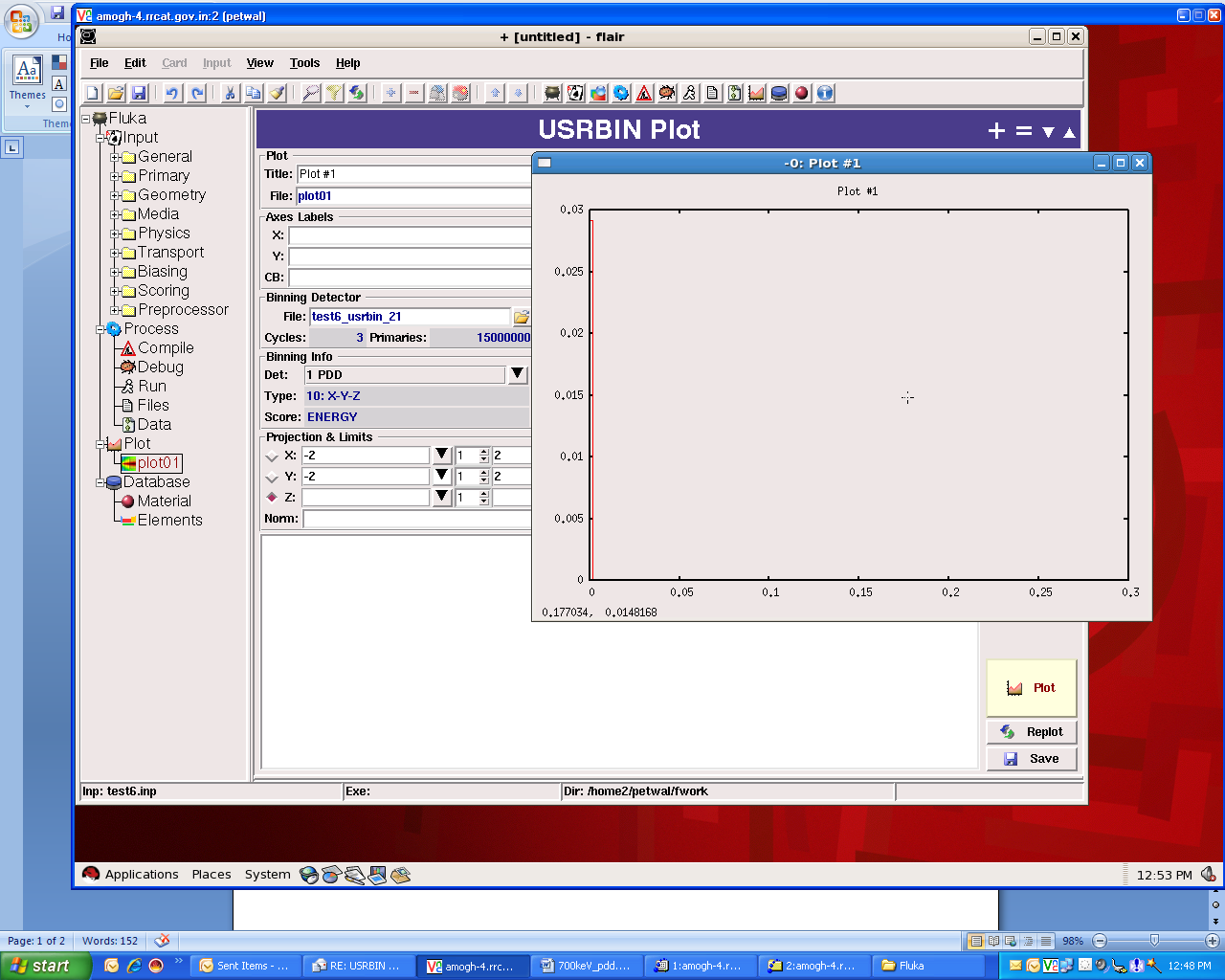 Simulated depth Dose profile for 7 MeV in Aluminum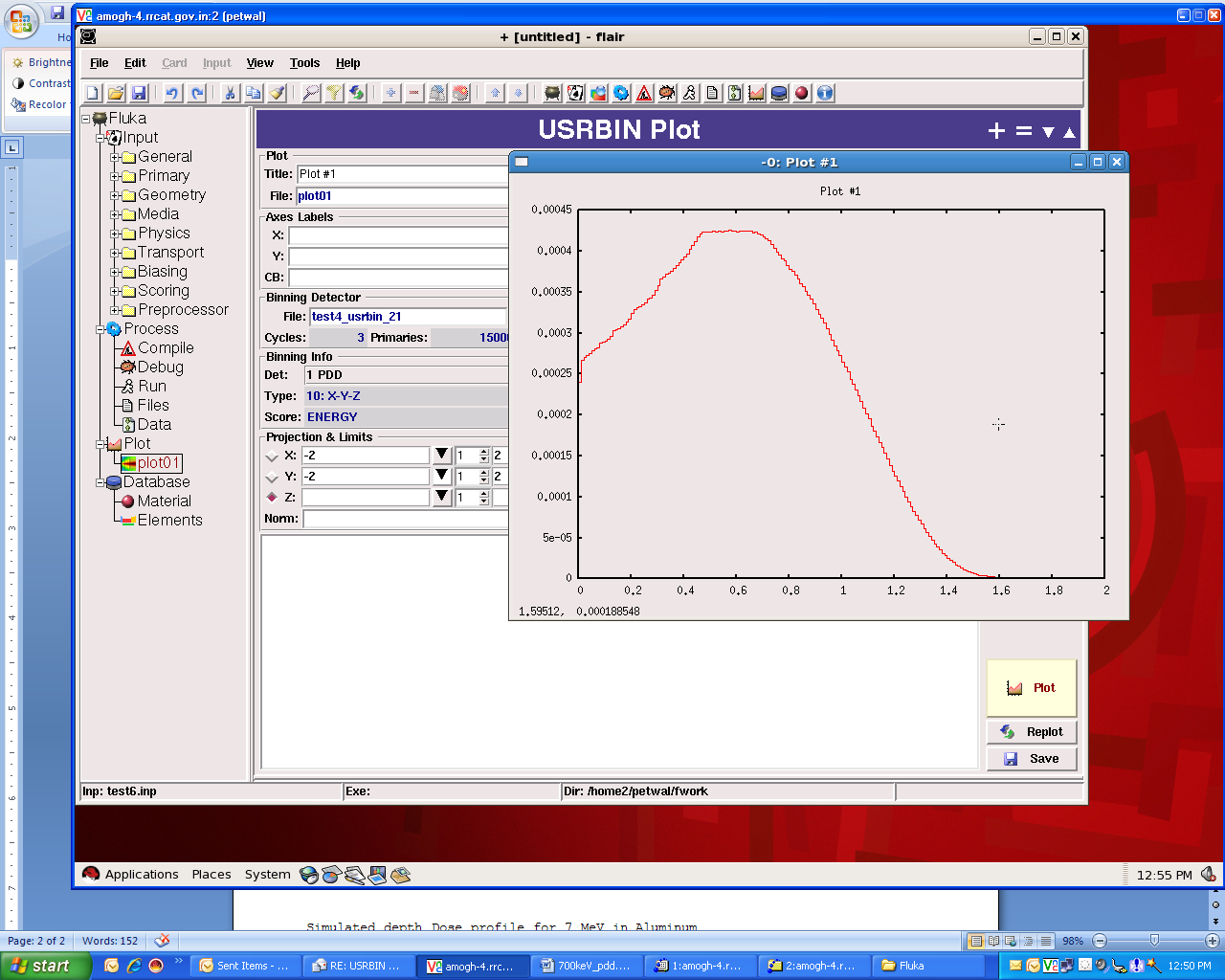 